Интерактивный музей «Помним. Гордимся»​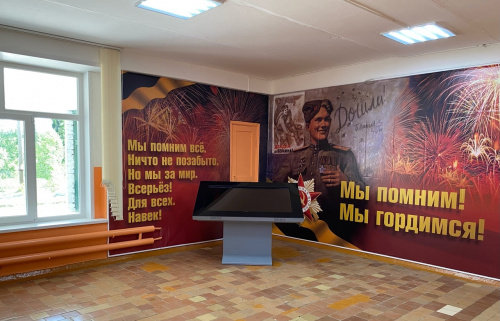 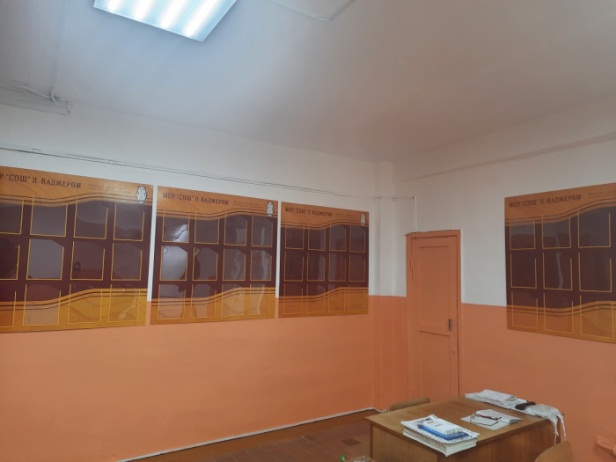 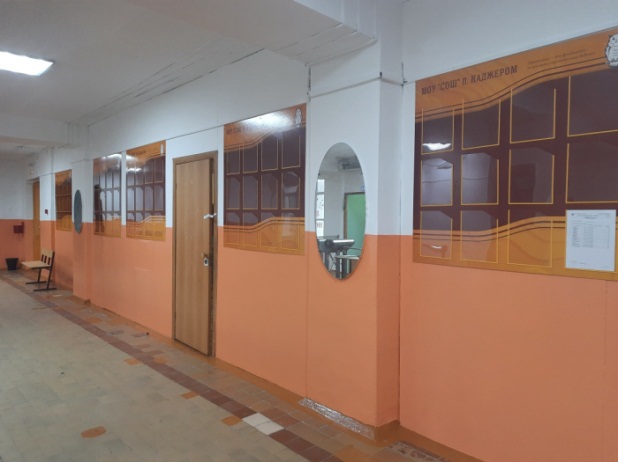 